COLLECTIVITE : 		                                                		Catégorie: Joindre : avis du Comité Médical ; état récapitulatif des arrêts de maladie, copie de la convocation à l’entretien préalable.Joindre : le contrat de travail (administration d’origine)Fait à    le                           								   Signature de l’autorité territoriale____________________________________________________________________________Coordonnées personne en charge du dossier :   FIN DE FONCTIONS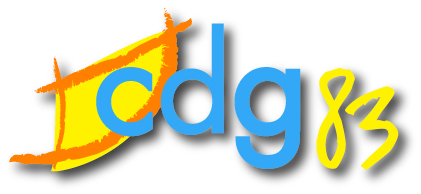 LICENCIEMENTLicenciement pour inaptitude physique définitive aux fonctionsLicenciement pour inaptitude physique définitive aux fonctionsArticles 13 et 39-5 du décret n°88-145 du 15 février 1988lorsque l'autorité territoriale envisage de licencier un agent pour inaptitude physique définitive, elle convoque l'intéressé à un entretien préalable selon les modalités définies à l'article 42. A l'issue de la consultation de la commission consultative paritaire compétente, elle lui notifie sa décision par lettre recommandée avec demande d'avis de réception ou par lettre remise en main propre contre décharge.lorsque l'autorité territoriale envisage de licencier un agent pour inaptitude physique définitive, elle convoque l'intéressé à un entretien préalable selon les modalités définies à l'article 42. A l'issue de la consultation de la commission consultative paritaire compétente, elle lui notifie sa décision par lettre recommandée avec demande d'avis de réception ou par lettre remise en main propre contre décharge.Article 20 du décret n°2016-1858 du 23 décembre 2016les commissions consultatives paritaires sont consultées sur les décisions individuelles relatives aux licenciements des agents contractuels intervenant postérieurement à la période d'essai. les commissions consultatives paritaires sont consultées sur les décisions individuelles relatives aux licenciements des agents contractuels intervenant postérieurement à la période d'essai. SITUATION DE L’AGENTSITUATION DE L’AGENTSITUATION DE L’AGENTLICENCIEMENT  (la date interviendra après avis de la CCP)NOMPrénomFonction Date d’effet